Publicado en Madrid el 31/05/2019 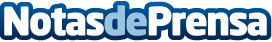 Comprar enlaces: la estrategia SEO estrella en el 2019, según Dofollow.esLas agencias de Marketing Digital y SEO, así como empresas y profesionales; cada vez compran más enlaces para mejorar el posicionamiento y visibilidad de sus webs. Dofollow.es, empresa líder del sector de Link Building, muestra las claves de este augeDatos de contacto:Dofollowhttps://dofollow.es/Nota de prensa publicada en: https://www.notasdeprensa.es/comprar-enlaces-la-estrategia-seo-estrella-en Categorias: Comunicación Marketing Emprendedores E-Commerce Software http://www.notasdeprensa.es